Publicado en México el 23/07/2021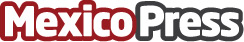 En agosto se llevará a cabo el MMA Impact México El evento más innovador y completo del marketing se llevará a cabo de manera virtual los próximos 25 y 26 de agostoDatos de contacto:Geraldine MartellDirectora de Cuentas+54911531428Nota de prensa publicada en: https://www.mexicopress.com.mx/en-agosto-se-llevara-a-cabo-el-mma-impact_1 Categorías: Nacional Comunicación Marketing Eventos E-Commerce http://www.mexicopress.com.mx